PLANIFICACIÓN DE LA TAREAPLANIFICACIÓN DE LA TAREANombre de la Tarea: Cálculo mentalDescripción de la TareaEn el aula de Apoyo  a la Integración con los alumnos/as con ACIS van a trabajar el cálculo mental mediante problemas sencillos de forma más motivadora y novedosa.Curso: Alumnos/as con ACISNombre de la Tarea: Cálculo mentalDescripción de la TareaEn el aula de Apoyo  a la Integración con los alumnos/as con ACIS van a trabajar el cálculo mental mediante problemas sencillos de forma más motivadora y novedosa.Curso: Alumnos/as con ACISAutor: Manuela Aranda MedinaAutor: Manuela Aranda MedinaOBJETIVOS DE LA TAREACOMPETENCIAS CLAVE1.-Plantear y resolver de manera individual o en grupo, problemas extraídos de la vida cotidiana,  eligiendo y utilizando diferentes estrategias, justificando el proceso de resolución, interpretando resultados y aplicándolos a nuevas situaciones para poder actuar de manera más eficiente en el medio social.2.-Apreciar el papel de las matemáticas en la vida cotidiana, disfrutar con su uso y valorar la exploración de distintas alternativas, la conveniencia de la precisión, la perseverancia en la búsqueda de soluciones y la posibilidad de aportar nuestros propios criterios y razonamientos.CMCTCAACCLCONTENIDOSCONTENIDOS-Sumar-Restar-Multiplicar-Sumar-Restar-MultiplicarFASES DE LA TAREAFASES DE LA TAREAEscuchar y prestar atención a la profesora cuando lee el problema.Seleccionar la operación a realizar.Realizar el cálculo con precisión.Escuchar y prestar atención a la profesora cuando lee el problema.Seleccionar la operación a realizar.Realizar el cálculo con precisión.RECURSO/S ELABORADO/S:RECURSO/S ELABORADO/S:Con Plickers he realizado este recurso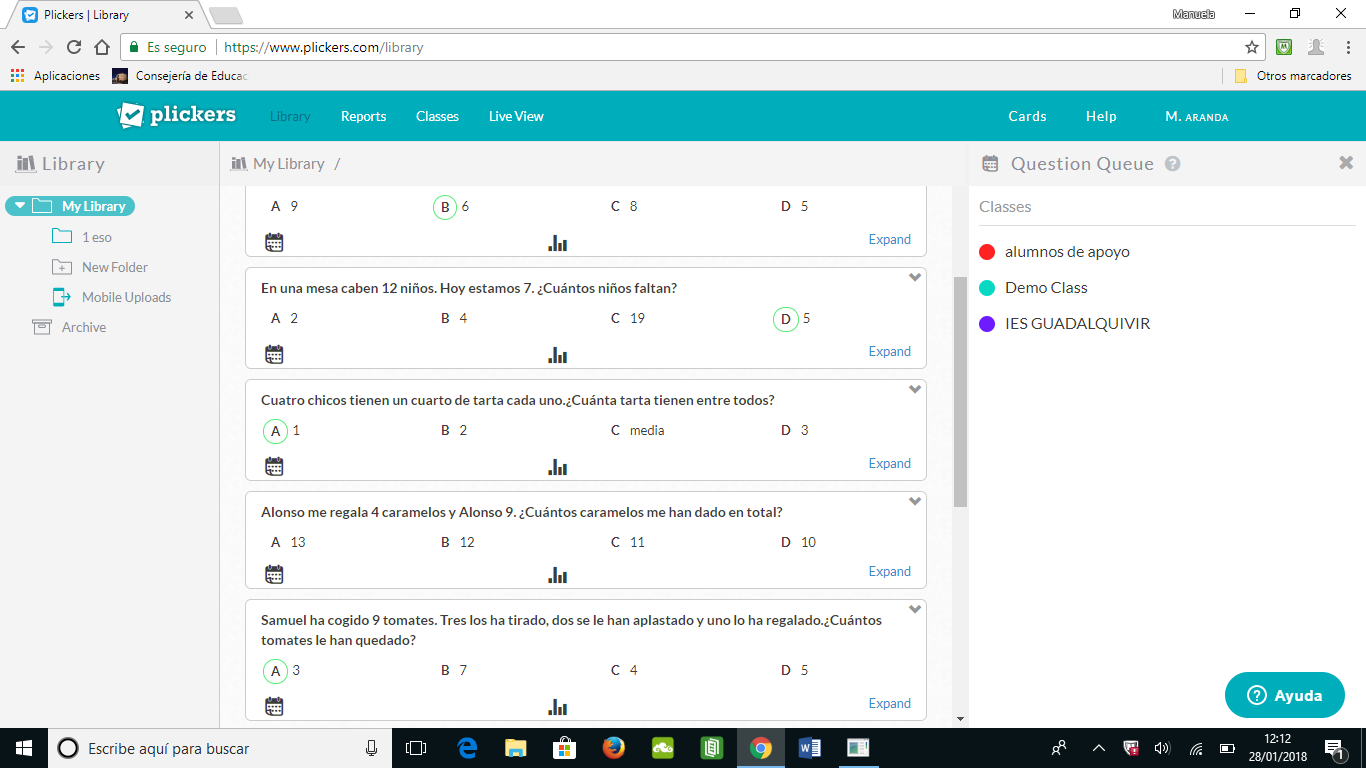 Con Plickers he realizado este recursoCRITERIOS DE EVALUACIÓNINDICADORES DE EVALUACIÓN1.- Identificar y resolver situaciones problemáticas adecuadas a su nivel, partiendo del entorno inmediato, seleccionando las operaciones necesarias y utilizando razonamientos y estrategias. Apreciar la utilidad de los conocimientos matemáticos que le serán válidos en la resolución de problemas. Expresar verbalmente de forma razonada y coherente el proceso seguido en la resolución, adoptando una respuesta coherente y abierta al debate. 2.-Mostrar una disposición favorable hacia el trabajo matemático, valorando la presentación limpia y ordenada de los cálculos, así como confianza en las propias posibilidades y espíritu de superación de los retos y errores asociados al aprendizaje.3.-- Realizar, en situaciones cotidianas, cálculos numéricos básicos con las operaciones de suma,resta aplicando sus propiedades, utilizando procedimientos mentales y algorítmicos diversos y estrategias personales.-Identifica, resuelve e inventa problemas de sumar, restar o multiplicar de una operación en situaciones sencillas de cambio, combinación, igualación y comparación de la vida cotidiana.- Identifica los datos numéricos y elementos básicos de un problema, utilizando estrategias personales de resolución.-Reconoce y asocia la operación que corresponde al problema. Expresa matemáticamente los cálculos a realizar y resuelve la operación que corresponde al problema,  mentalmente.-Muestra interés por realizar las actividades matemáticas, es constante en la búsqueda de soluciones ante problemas, tiene confianza en sí mismo y demuestra iniciativa y espíritu de superación de las dificultades y retos matemáticosINSTRUMENTOS DE EVALUACIÓNINSTRUMENTOS DE EVALUACIÓN-Ficha de autoevaluación.-Observación directa.-Registro del profesor.-Propuestas de mejora.-Ficha de autoevaluación.-Observación directa.-Registro del profesor.-Propuestas de mejora.